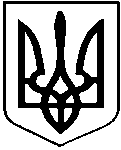 У К Р А Ї Н АКУТСЬКА  СЕЛИЩНА  РАДАКОСІВСЬКОГО РАЙОНУ ІВАНО-ФРАНКІВСЬКОЇ ОБЛАСТІVIII ДЕМОКРАТИЧНОГО СКЛИКАННЯ ДВАДЦЯТЬ ЧЕТВЕРТА  СЕСІЯПРОЄКТ РІШЕННЯ №___-24/202330 березня 2023 року                                                                                             с-ще КутиПро передачу комунального майна в оперативне управління та на баланс Службі у справах дітей Кутської селищної радиКеруючись статтею 25, частиною п’ятою статті 60 Закону України «Про місцеве самоврядування в Україні», відповідно до рішення шостої сесії  Кутської селищної ради VIII демократичного скликання від 13 травня 2021 року №6-6/2021 «Про затвердження Переліку об'єктів комунальної власності Кутської селищної територіальної громади», Порядку  передачі майна, що є комунальною власністю Кутської територіальної громади, підприємствам, установам, організаціям на праві господарського відання або праві оперативного управління, затвердженого рішенням п’ятої сесії Кутської селищної ради VIII демократичного скликання від 22 квітня 2021 року №7-5/2021 (далі – Порядок), Кутська  селищна  радаВ И Р І Ш И Л А : 1. ПЕРЕДАТИ в оперативне управління та на баланс Службі у справах дітей Кутської селищної ради, з балансу селищної ради, комунальне майно (основні засоби та інші необоротні матеріальні активи), первісною балансовою вартістю в загальній сумі 82047,61 грн. та залишковою балансовою вартістю 56760,81 грн. згідно з додатком.   2. Постійно діючій  комісії  на  прийняття, введення в експлуатацію, передачу та списання основних засобів, інших необоротних матеріальних активів, нематеріальних активів (Андрій ВАСИЛЬКЕВИЧ) здійснити передачу зазначеного в пункті 1 цього рішення майна в оперативне управління та на баланс Службі у справах дітей Кутської селищної ради по актах відповідно до встановленого Порядку.     	Акти приймання – передачі подати на затвердження селищному голові Дмирові ПАВЛЮКУ.3. Відділу бухгалтерського обліку та звітності апарату селищної ради (Єлізавета ГЕЛЕВИЧ) після оформлення документів з передачі майна внести відповідні зміни до бухгалтерського обліку селищної ради.4. Контроль за виконанням цього рішення покласти на постійну комісію селищної ради з питань комунальної власності, житлово-комунального господарства, надзвичайних ситуацій, дорожнього будівництва, транспорту та інфраструктури (Микола ДАНИЛЮК).Селищний голова	                                                        Дмитро ПАВЛЮКАРКУШ ПОГОДЖЕННЯпроєкту рішення двадцять четвертої сесії Кутської селищної ради VIII демократичного скликання «Про передачу комунального майна в оперативне управління та на баланс Службі у справах дітей Кутської селищної ради»РІШЕННЯ ПІДГОТУВАЛА:Головний спеціаліст відділу бухгалтерського обліку та звітності апарату селищної ради	 ________    Тетяна ДЕВДА            ____________                                                    	               (підпис)                                                 (дата)ПОГОДЖЕНО:Секретар селищної ради         		________   Сергій КОЛОТИЛО       ___________                                                   		( підпис)                                                   (дата)Заступник селищного голови                   ________   Анатолій  КІЩУК       ___________    (підпис)                                                  (дата)                                                             Начальник відділу бухгалтерського обліку та звітності апарату селищної ради	 ________  Єлізавета ГЕЛЕВИЧ ____________                                                    	             (підпис)                                                 (дата)           Начальник відділу організаційноїроботи, документообігу та контролю,апарату селищної ради    	                       ________   Марія ВАСИЛЬКЕВИЧ   __________                                                    	  	   (підпис)                                                  (дата)Завідувач сектору управління персоналом та юридичного забезпечення апаратуселищної ради                	   		________  Ксенія ГОЛОБУЦЬКА ____________                                                    		 (підпис)                                                  (дата)Голова постійної комісії селищної ради з питань комунальної власності, житлово-комунального господарства, надзвичайних ситуацій, дорожнього будівництва, транспорту та інфраструктури                 ________    Микола ДАНИЛЮК       ___________                                                                      (підпис)                                                     (дата)Зауваження, пропозиції до проєкту:________________________________________________________________________________________________________________________________________________________________Рішення  надіслати:_______________________________________________________________________________________________________________________________________________________